Тексты стихотворений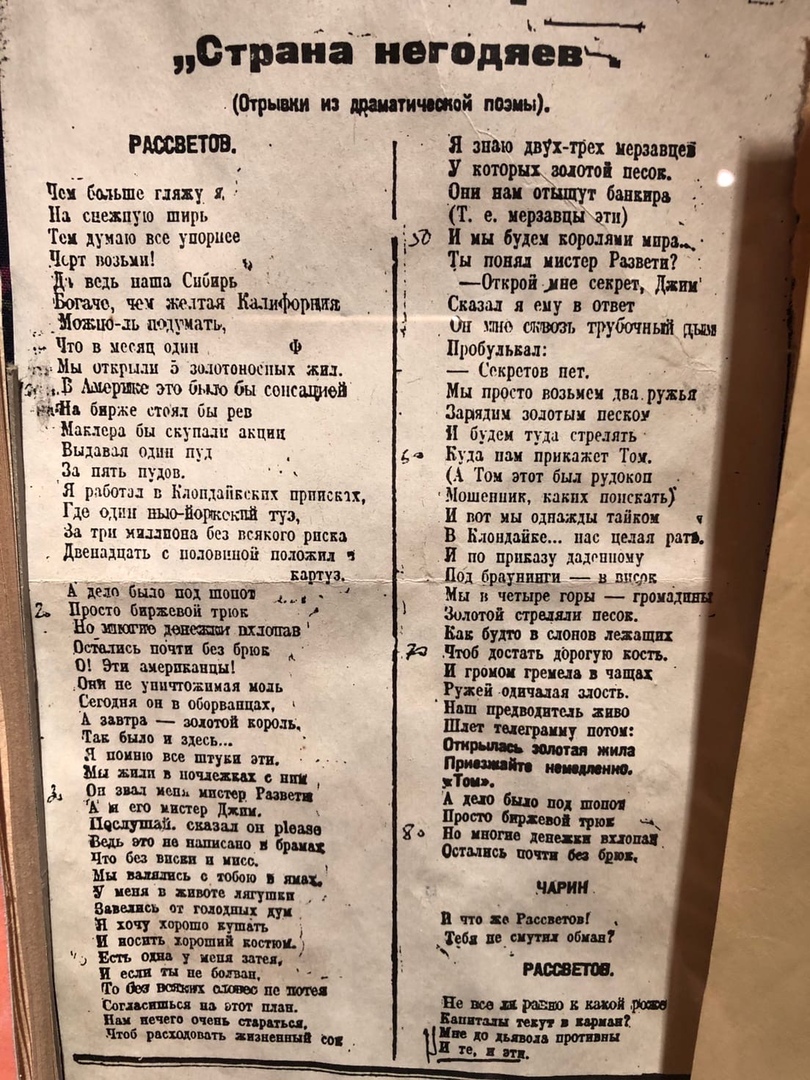 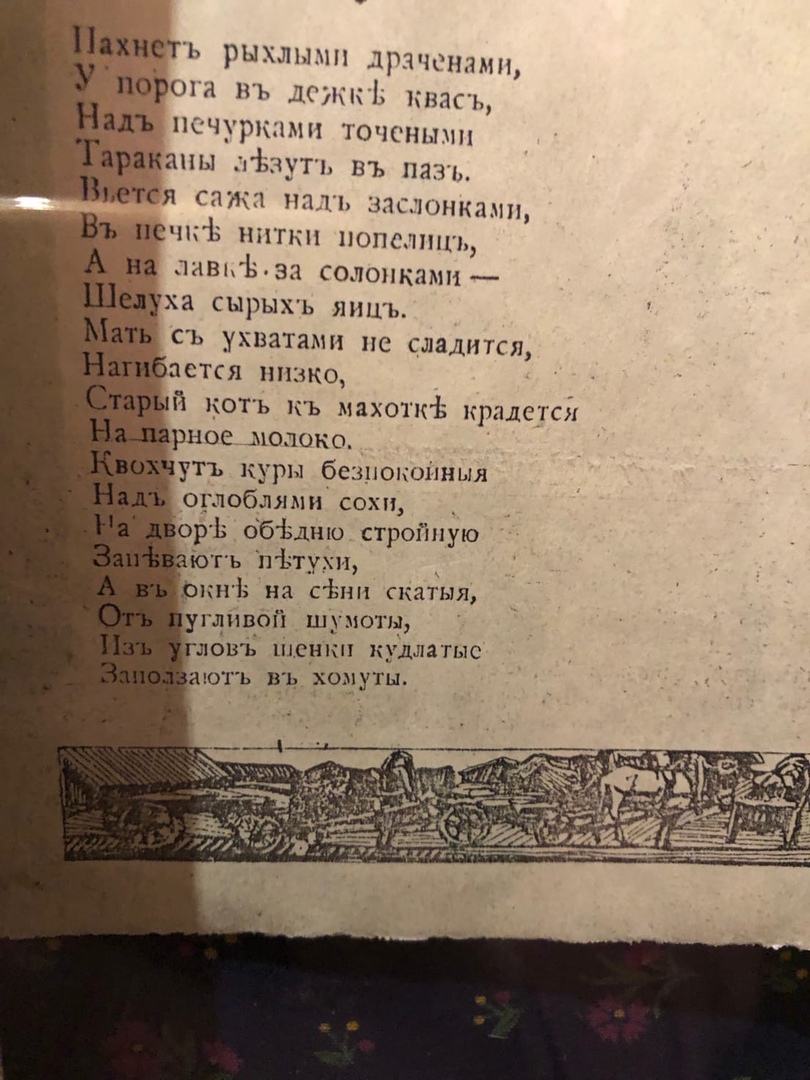 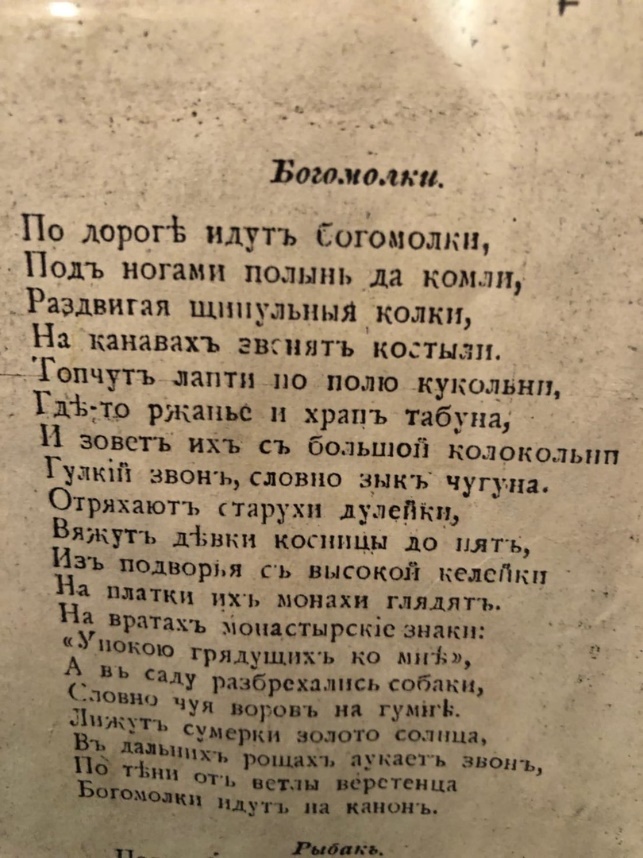 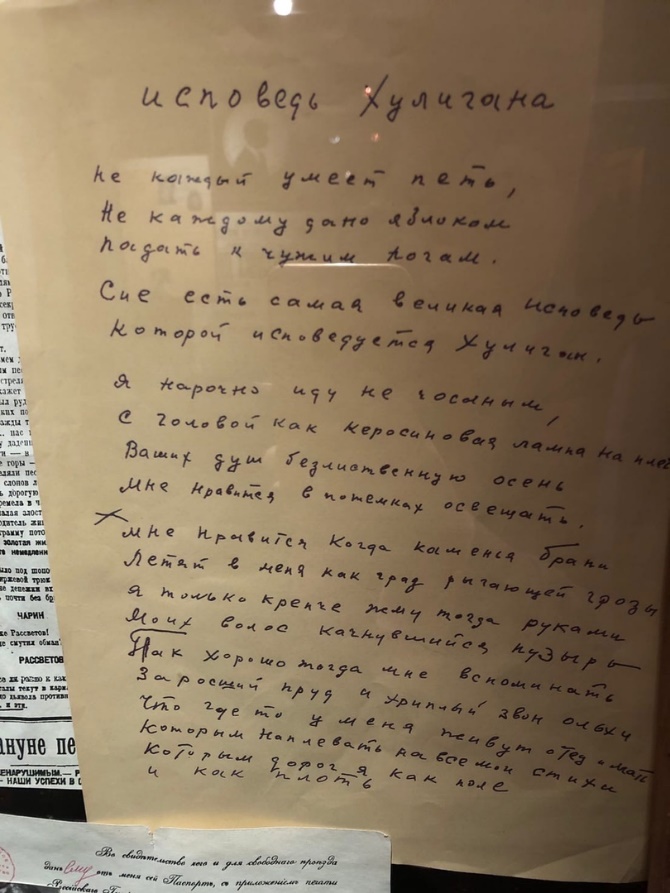 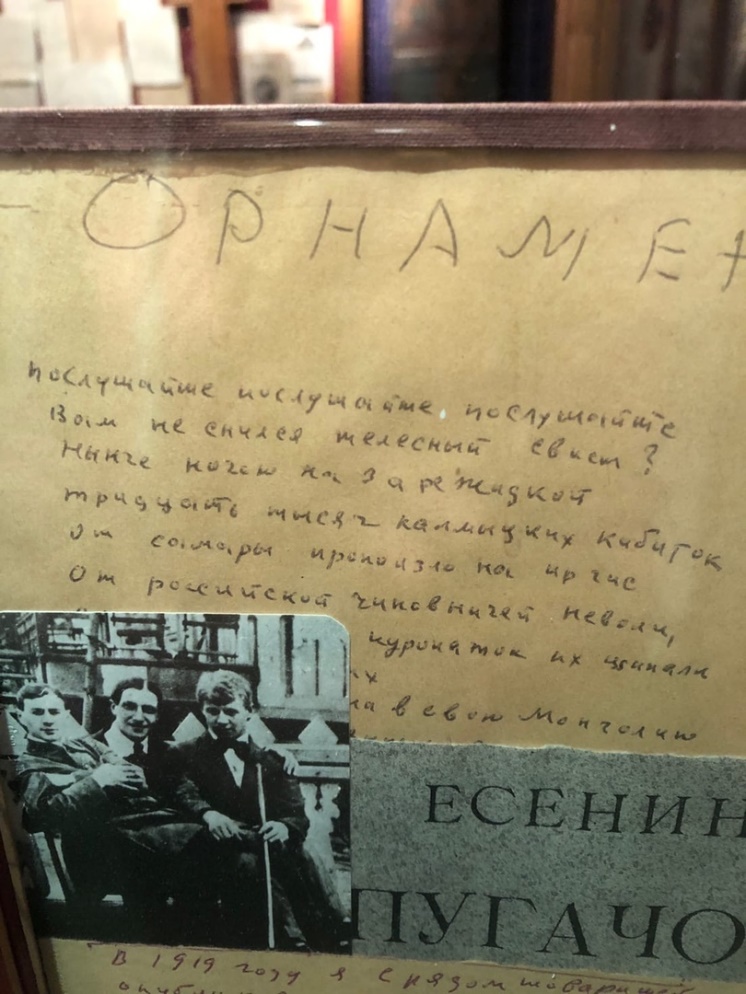 